MATH Fluency PACKET Fraction subtraction “LL”*Please be sure to SHOW ALL OF YOUR WORK!FOR EXTRA HELP:Visit the 6th grade website bvp2026.weebly.com OR call/text OR email us!Mrs. S - (401)  871-0259              mhaynes@blackstonevalleyprep.org
Ms. Church - (401)500-3307                achurch@blackstonevalleyprep.org
Ms. Volpe - (401)871-8912                kvolpe@blackstonevalleyprep.orgFluency LL – Monday Directions: Solve the problems below in 2 minutes or less. You MUST solve them in order, moving vertically. To reach mastery, you must to be able to correctly find the REDUCED DIFFERENCE of all 10 fractions.

HW: ONCE THE TIMER STOPS, DRAW A STAR NEXT TO THE LAST PROBLEM YOU COMPLETED. THEN FINISH THE PAGE!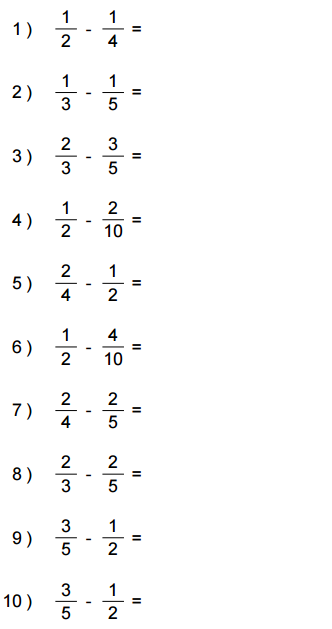 Fluency LL – Tuesday Directions: Solve the problems below in 2 minutes or less. You MUST solve them in order, moving vertically. To reach mastery, you must to be able to correctly find the REDUCED DIFFERENCE of all 10 fractions.

HW: ONCE THE TIMER STOPS, DRAW A STAR NEXT TO THE LAST PROBLEM YOU COMPLETED. THEN FINISH THE PAGE!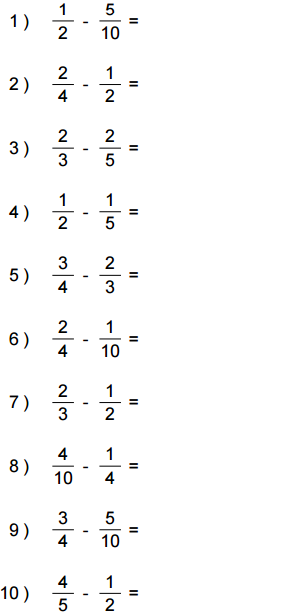 Fluency LL – Wednesday Directions: Solve the problems below in 2 minutes or less. You MUST solve them in order, moving vertically. To reach mastery, you must to be able to correctly find the REDUCED DIFFERENCE of all 10 fractions.

HW: ONCE THE TIMER STOPS, DRAW A STAR NEXT TO THE LAST PROBLEM YOU COMPLETED. THEN FINISH THE PAGE!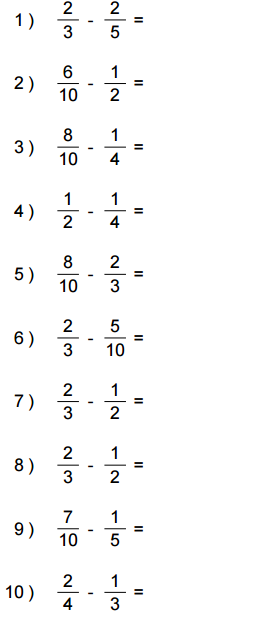 Fluency LL – Thursday Directions: Solve the problems below in 2 minutes or less. You MUST solve them in order, moving vertically. To reach mastery, you must to be able to correctly find the REDUCED DIFFERENCE of all 10 fractions.

HW: ONCE THE TIMER STOPS, DRAW A STAR NEXT TO THE LAST PROBLEM YOU COMPLETED. THEN FINISH THE PAGE!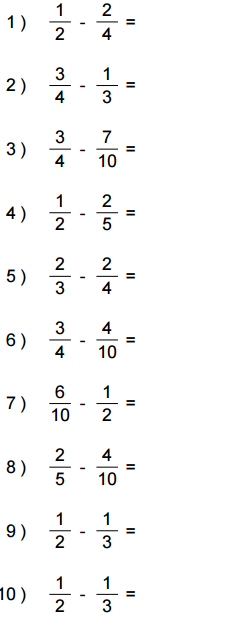 Fluency LL – Friday Directions: Solve the problems below in 2 minutes or less. You MUST solve them in order, moving vertically. To reach mastery, you must to be able to correctly find the REDUCED DIFFERENCE of all 10 fractions.

HW: ONCE THE TIMER STOPS, DRAW A STAR NEXT TO THE LAST PROBLEM YOU COMPLETED. THEN FINISH THE PAGE!
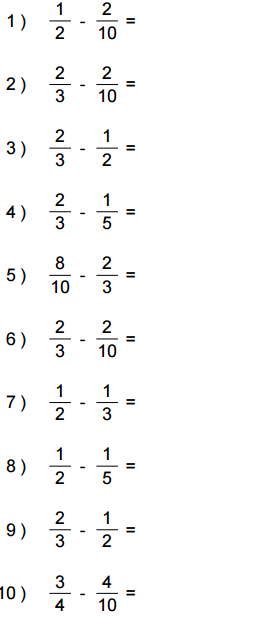 DayHomework AssignmentsMonday6/13/16Fluency – Fraction subtraction
Tuesday6/14/16
Fluency –  Fraction subtractionWednesday6/15/16Fluency –  Fraction subtractionThursday6/16/16Fluency – Fraction subtractionFriday 6/17/16Fluency – Fraction subtraction
This packet will be checked DAILY!
